Publicado en Madrid el 24/02/2021 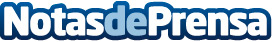 ¿Cómo obtener el mejor texto para una web? según Buyatext.comLa redacción de artículos para páginas web es una parte fundamental de la creación de contenido en este medio de comunicación. Sobre todo, en un mundo donde las personas están en constante búsqueda de información. Es por esto que obtener el mejor texto para una web es una necesidad indispensable cuando se quiere mantener el interés en los usuariosDatos de contacto:Alvaro Lopez Para629456410Nota de prensa publicada en: https://www.notasdeprensa.es/como-obtener-el-mejor-texto-para-una-web-segun_1 Categorias: Comunicación Marketing E-Commerce http://www.notasdeprensa.es